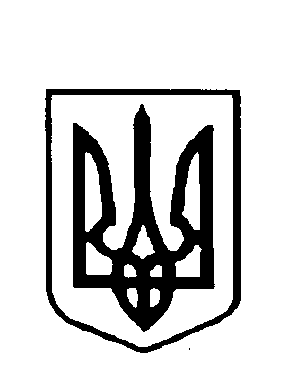 УКРАЇНАУПРАВЛІННЯ  ОСВІТИ, МОЛОДІ ТА СПОРТУХОТИНСЬКА ЗАГАЛЬНООСВІТНЯ ШКОЛА І-ІІ СТУПЕНІВНАКАЗПро  підсумки стану навчання та виховання і рівень навчальних досягнень учнів з української мови та літератури
Згідно річного плану роботи на 2015/2016 навчальний рік,  наказу по школі від 16 вересня 2015 року за №65 «Про вивчення стану методичного забезпечення навчання і виховання та рівень навчальних досягнень учнів з базових дисциплін у 2015/2016 навчальному році» та з метою з’ясування реального стану методичного забезпечення навчально-виховного процесу з української мови та літератури, вивчення рівня знань, умінь і навичок учнів з даного предмету,НАКАЗУЮ:Взяти до уваги довідку про підсумки стану навчання та виховання і рівня навчальних досягнень учнів з української мови та літератури, що додається.До 01.02.2016 рокуЗаступнику директора з навчально – виховної роботи Попович О.М.:Контролювати стан викладання української мови та літератури протягом навчального року з метою вивчення розвитку пізнавальних інтересів учнів.Упродовж рокуОбговорити підсумки вивчення стану викладання української мови та літератури на засіданні педагогічної ради навчального закладу.Грудень 2015року Вчителям української мови та літератури Боровець Ж.Т. та Ющуку О.Г.:продовжити роботу щодо індивідуалізації та диференціації навчання учнів на уроках української мови та літератури.ПостійноПродовжувати роботу над впровадженням елементів  інноваційних педагогічних технологій у навчанні, враховуючи індивідуальні особливості психофізичного розвитку кожного учня;.Постійно Розробити комплекс заходів, для учнів, які виявляють особливі успіхи у вивченні української мови, з метою залучення їх до участі в предметних олімпіадах, конкурсах.ПостійноВдосконалювати правописні навички учнів.ПостійноВ зошитах для контрольних робіт здійснювати ґрунтовну роботу над помилками.ПостійноВести систематичну роботу щодо підготовки учнів до державної підсумкової атестації з української мови.ПостійноКонтроль за виконанням цього наказу залишаю за собою.В.о.директора школи 						О.ПоповичЗ наказом ознайомлені:       Ж.БоровецьО.ЮщукДодаток 1наказ Хотинської ЗОШ І-ІІ ступенів від 18.01.2016 за № 14Довідка про підсумки стану навчання та виховання і рівня навчальних досягнень учнів з української мови та літературиНа виконання річного плану роботи у 2015/2016навчальний рік, перспективного графіку вивчення стану викладання предметів упродовж жовтня-грудня 2015 року адміністрацією школи було проведено перевірку стану викладання української мови та літератури у 5-9 класах.Мета перевірки:вивчити якість викладання навчальних предметів «Українська мова» та «Українська література» у 5-9 класах;адекватність виставлених балів при оцінюванні навчальних досягнень учнів вимогам навчальних програм;вивчити стан методичної роботи вчителів.Вид контролю:відвідування уроків;знайомство з методичною та матеріальною базою забезпечення викладання навчальних предметів «Українська мова» та «Українська література» у 5-9 класах.Дані про вчителів, які викладають українську мову та літературу у навчальному закладі.Всі вчителі працюють за фахом.Педагоги виявляють високий професіональний рівень викладання. Добре володіють теоретичними знаннями, вміло використовують їх на практиці, виконують вимоги навчальних програм. На кожному уроці велику увагу приділяють індивідуальному та диференційованому підходу. Час на уроці завжди використаний раціонально. Форми і методи, які вчителі використовують в процесі навчання, відповідають меті уроку. На уроках доцільно використовується наочність, роздатковий матеріал. Корекційно-розвиткові цілі носять індивідуальний характер. На уроках створено атмосферу доброзичливості, учні легко включаються в роботу. Оцінювання навчальних досягнень учнів адекватне.Аналіз відвіданих уроків, наслідки перевірки рівня навчальних досягнень учнів, співбесіди з учителями продемонстрували наступне:вчителі української мови, володіють методикою викладання та забезпечують засвоєння учнями програмового матеріалу; провідним в роботі вчителів є реалізація ідеї навчання мови на текстовій основі, що дає змогу оптимально поєднувати навчання і різнобічне виховання учнів. Більше уваги, у порівнянні з минулим навчальним роком, учителі приділяють нетрадиційним урокам з мови, що підвищує інтерес учнів до предмету.Перевірка класних журналів показала, що вчителі української мови виконують навчальну програму, зокрема уроки розвитку зв’язного мовлення та обов’язкові види контрольних робіт. Оформлення сторінок журналів здійснюється у відповідності до інструкції щодо оформлення в класному журналі результатів навчальних досягнень учнів.Перевірка робочих та контрольних зошитів учнів з української мови, з метою виявлення якості перевірки зошитів учителями української мови, дотриманням єдиного орфографічного режиму та виявлення ефективності роботи вчителів з підвищення орфографічної пильності учнів, показала що всі вчителі дотримуються єдиного орфографічного режиму. Зошити перевіряються вчителями регулярно, відповідно до нормативних вимог. В цілому, стан перевірки зошитів знаходиться на достатньому рівні. Обсяг класних і домашніх робіт відповідає нормативним вимогам. Якість перевірки учнівських робіт задовільна, пропущених учителями помилок не виявлено. Аналізуючи письмові роботи, можна зробити висновок що вчителі проводять на уроках різноманітні види роботи: письмо під диктовку, різного роду списування, письмо по пам`яті, вибіркові, зорові та попереджувальні диктанти, творчі роботи, самостійні роботи на різних рівнях, словникову роботу, письмо.Уроки української мови та літератури проходять в класних кімнатах, закріплених за класами. Всі вчителі забезпечені навчальними програмами та методичною літературою. Рівень забезпеченості навчальними підручниками учнів 5-9 класів при вивченні навчальних предметів «Українська мова» та «Українська література»Аналіз результатів ДПА з української мови за останні три роки.Аналіз успішності учнів 5-9 класів за І семестр 2015-2016 н.р.Під час перевірки стану викладання української мови та літератури адміністрацією школи були дані контрольні роботи . Результати наступні:Результати контрольних робіт свідчать про те, що:- з української мови 7 (12%) учнів закладу отримали бали початкового рівня, а з української літератури – 4 (7%) учні. - середній бал з української мови відповідає достатньому рівню сформованості знань, умінь та навичок учнів;- найкращі результати з української літератури показали учні 9 класу (вчитель Боровць Ж.Т.), а з української мови – учні 8 класу(вчитель Боровць Ж.Т.). Серед найтиповіших помилок з мови необхідно виділити у частини учнів такі помилки: - при написанні ненаголошених голосних –е--и та при написанні особових закінчень дієслів;- при правописі спрощення приголосних; - вживанні розділових знаків при однорідних членах речення та при дієприслівникових зворотах;- написання частки не- з прислівниками; написання складних прикметників.Однак, слід зазначити, що є проблема з читанням творів учнями. В силу об’єктивних причин значна частина учнів не читають програмові твори або читають їх у хрестоматійному вигляді.В.о. директора школи  							О.Попович18.01.2016с.Хотин                                                               № 14П.І.Б.ПосадаКатегоріяСтаж роботи на посадіОсвітаКласи в яких викладаютьРік останньої атестаціїБоровець Жанна ТитівнаВчитель української мови та літературиВища23Вища Рівненський педінститут7-92013Ющук Олександр ГеоргійовичВчитель української мови та літературиВища26Вища Рівненський педінститут5-62014№ з/пклас Назва навчального предметуЗабезпеченість учнів навчальними підручниками, %Примітка15Українська мова10025Українське література10036Українська мова10046Українська література10057Українська мова0Не надійшли із репозитарію67Українська література0 Не надійшли із репозитарію78Українська мова10088Українська література10099Українська мова100109Українська література100РікКласКількість учнівОтримали оцінюванняОтримали оцінюванняОтримали оцінюванняОтримали оцінюванняОтримали оцінюванняОтримали оцінюванняОтримали оцінюванняОтримали оцінюванняЯкісний показникРівень навченості учнівРікКласКількість учнівВВДДССППЯкісний показникРівень навченості учнівРікКласКількість учнівК-ть%К-ть%К-ть%К-ть%Якісний показникРівень навченості учнів201391842242252852844722014912217217217650345120159163188505320068100№              КласСередній бал з укр. мовиСередній бал з укр. літературиВчитель1.  57,08Ющук О.Г.2.  65,95,8Ющук О.Г.3.  75,86,9Боровець Ж.Т.4.  85,96,5Боровець Ж.Т.5.  97,28Боровець Ж.Т.КласКількість учнівБуло присутніОтримали оцінюванняОтримали оцінюванняОтримали оцінюванняОтримали оцінюванняОтримали оцінюванняОтримали оцінюванняОтримали оцінюванняОтримали оцінюванняЯкісний показникРівень навченості учнівКласКількість учнівБуло присутніВВДДССППЯкісний показникРівень навченості учнівКласКількість учнівБуло присутніК-ть%К-ть%К-ть%К-ть%Якісний показникРівень навченості учнівУкр.мова51211327%218%437%218%4582Укр.мова6101000%330%660%110%3090Укр.мова7121100%546%218%436%4664Укр.мова8151400%750%750%00%10050Укр.мова91211328%436%436%00%64100Всього:-6157610%2137%2341%712%4788Укр.літер51211219%763%19%19%8291Укр.літер61010110%660%110%220%1080Укр.літер71211546%546%00%18%9292Укр.літер81513215%538%647%00%53100Укр.літер91211654%546%00%00%100100Всього:-61561628%2850%814%47%7892